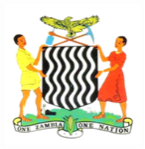 MINISTRY OF GENERAL EDUCATIONMUCHINGA PROVINCEJUNIOR ENGINEERS TECHNICIANS & SCIENTISTS (JETS)REPORT ON  PROVINCIAL JETS FAIR HELD AT MPIKA BOYS SECONDARY SCHOOL FROM 27TH TO 28TH  JUNE, 2016Introduction This report covers in full the events that characterized the 2016 JETS fair in Muchinga province held at Mpika Boys Secondary School. It includes persons of distinguished honour who dignified the occasions and made it a success. The hosting school and the Districts teams that took part in this event are also talked about in this report. In its final analysis, the report gives an aggregate of the results in all categories. It ends with the mention and crowning of the overall wining district. JETS PROVINCIAL TEAMPESO (Muchinga Province) – Guest of honorMr. Kaira – SESO ( Mathematics)Mr. Chitomombo  SESO (Practical Subjects)Mr. Simuchile SESO (Science)Mr. Tesho, Miss. Kaluba, G Regional OrganizerMr. Mwape. E – (Jets Secretary Provincial)Mr. Chalwe. (Committee Member)Mrs…………………….(Matron)PREPARATIONS & PARTICIPATIONThe 2016 Provincial JETS fair in Muchinga Province kicked off on Monday the 27th of June, 2016 after a key note speech by the Guest of honor the PESO – Muchinga province. In his speech, the Guest of honor encouraged participants to be creative and Ingenious when coming up with projects. He discouraged the habit of recycling the same projects year-in year-out for the sake of participating in the fair. He wished that one day there could be some home grown Engineers in Zambia capable of making indigenous vehicles with Zambian names like Nkwazi.   Six Districts brought their carefully selected teams to represent them in various categories. The mood of the day was characterized by excitement and joyousness by all participants. After the official opening by the Guest of honor, a coordination meeting involving all districts representatives was called around 11:00hrs by the SESO (science) Mr. Simuchule. District Patrons and matrons were given different tasks to accomplish in order to make the fair a success. The quiz master and three judges were appointed after a moment of serious discussion and consideration. At the same time a team of adjudicators was assembled and assigned categories were to conduct their adjudication based on their specialization. Because of the aspect of time, a consensus resolutions was reached to conduct all categories concurrently. That is to say while quiz war going on adjudication of projects was also happening. In Quiz the categories competed for were Primary Quiz, Junior Quiz and Senior Quiz while in Olympiads there were Primary Olympiads (Mathematics and Science), Junior Olympiads (Mathematics and Science) as well as Senor Olympiads( Mathematics, Physics, Biology and Chemistry). Additionally, there were team who presented their Projects for both Junior and Senior. The table below shows the categories of projects that were displayed by participant. PRIMARY PROJECTS RESULTSPRIMARY QUIZE - SCIENCEPRIMARY QUIZ - MATHEMATICSPRIMARY OLYMPIADSJUNIOR MATHEMATIC OLYMPIADSJUNIOR SCIENCE OLYMPIADSJUNIOR QUIZ SCIENCEJUNIOR QUIZ MATHSJUNIOR PROJECTSSENIOR PROJECTSSENIOR QUIZ MATHEMATICSSENIOR QUIZ CHEMISTRYSENIOR QUIZ PHYSICSSENIOR QUIZ BIOLOGYOPEN CATEGORYSENIOR MATHEMATICS OLYMPIADSSENIOR BIOLOGY OLYMPIADSSENIOR PHYSICS OLYMPIADSSENIOR CHEMISTRY OLYMPIADSSUMMARY TOTAL BY DISTRICTAnnouncement of winning districtsAround 17:00hrs on the second day of the fair, results were made available and it was time for the pupils to assemble in the hall to receive awards and certificates. The table below summarizes the winner the categories in which they were awarded certificates and prizes. GRAND TOTALSUCCESSES Though there was inertia at the beginning of the event as organizers moved up and down putting logistics together, the fair ended on a very hectic pace and anxiety to hear the winner. Numerous successes were recorded at this year’s JETS fair. Firstly, to bring six districts in one place without major incidents can only be attributed to good planning and coordination. Secondly, there were outstanding projects that drew the attention of some engineers in the province. One of these projects was on a ‘self-sustaining electric power system’ and an automatic irrigation system.CHALLENGES ENCOUNTEREDArrival dates and time was not followed by participating Districts. Many of the District patrons arrived on the actual day of the fair instead of arriving on the previous day (Sunday 26th,June). This lead to a lot of time wastage organizing materials, Pupils and preparing rooms for Projects as well as organizing a coordination meeting to share responsibilities among ourselves. Secondly, conducting the JETS fair concurrently meant depriving pupils the change to learn from their friends in the categories as everything was done at once. Adjudicating, Marking and compilation of results for all categories was done on the second day. This was very tedious work for the organizers and the secretariat. Again this can be attributed partly to limited days and time given for accomplishing the task and partly to not doing certain activities beforehand.RECOMMENDATIONDistrict teams should send lists of their participants in advance in soft copy to avoid wasting time typing their names. DEPARTUREAt around 18:30 HRS, after announcing Mpika as the winning districts, it was time for all participants to depart to their respective districts. As the Provincial team was about to leave for Chinsali, news came that there was an incident involving Isoka and Mpika boys secondary school. The matter was followed up and it came to light that the bus for Isoka team had its back windscreen smashed by some disgruntled boys as it was leaving the premises. Two pupils were slightly injured. The matter was reported to the nearest police station and immediately the investigation into the cause began. At about 21:00HRS the Provincial team left for Chinsali. Mwape Emmanuel 						             Kaluba, Gladies JETS Secretary 							Regional Organizer (Muchinga Province) 					            (Muchinga Province)PRIMARY  PROJECTSDISTRICTSCIENCEMATHSTOTALSMPIKA000SHIWA055CHINSALI000ISOKA6612NAKONDE000MAFINGA505DISTRICTROUND 1ROUND 2ROUND 3TOTALMPIKA - - --SHIWA00 00CHINSALI00 00ISOKA2002NAKONDE00 00MAFINGA00 00DISTRICTROUND 1ROUND 2ROUND 3TOTALMPIKA - - --SHIWA000CHINSALI000ISOKA202NAKONDE000MAFINGA000SCIENCEMATHSTOTAL DISTRICTMPIKA415SHIWA303CHINSALI527ISOKA6511NAKONDE101MAFINGA202DISTRICTNAMEPOINTSMPIKAWILLARD KAIMA3SHIWAMUNYANDI DESMOND1CHINSALIKATONGO FREDRICK4ISOKAEMMANUEL MSISIKA5NAKONDEKENNETH NKOSA 6MAFINGASIMOVWE PATRICK2DISTRICTPOINTSMPIKA0SHIWA2CHINSALI6ISOKA4NAKONDE5MAFINGA3DISTRICTROUND 1ROUND 2ROUND3ROUND 4ROUND 5TOTALMPIKA0000SHIWA2002CHINSALI2204ISOKA2226NAKONDE2024MAFINGA0000DISTRICTROUND 1ROUND 2ROUND3ROUND 4ROUND 5TOTALMPIKA0022SHIWA2002CHINSALI22004ISOKA2226NAKONDE2226MAFINGA0000DISTRICTMATHSPHYSICSCHEMISTRYBIOLOGYENTEMOLOGYAGRICTOTALMPIKA6 0266626SHIWA0 04 0004CHINSALI5 06 03317ISOKA3 03 02513NAKONDE0 05 05010MAFINGA4 01 04413DISTRICTMATHSPHYSICSCHEMISTRYBIOLOGYENTEMOLOGYENVIROMENTAGRICTOTALMPIKA5 52660020SHIWA60000006CHINSALI0 31035517ISOKA3 65526633NAKONDE0 03450012MAFINGA4 04040315DISTRICTROUND 1ROUND 2ROUND3TOTALMPIKA0224SHIWA0000CHINSALI2024ISOKA2226NAKONDE0000MAFINGA0202DISTRICTROUND 1ROUND 2ROUND3TOTALMPIKA2226SHIWA0000CHINSALI2024ISOKA2226NAKONDE2024MAFINGA2226DISTRICTROUND 1ROUND 2ROUND3TOTALMPIKA2226SHIWA0000CHINSALI0000ISOKA2024NAKONDE0000MAFINGA0000DISTRICTROUND 1ROUND 2ROUND 3TOTALMPIKA2024SHIWA0000CHINSALI0000ISOKA2226NAKONDE0000MAFINGA0000DISTRICTINNOVATIONSENERGYEXHIBITSV.DEVELOPMENTSCH. APPARATUSP PRESENTATIONENTRAPRENEURSHIPICTTOTALMPIKA5506461633SHIWA006000039CHINSALI6450250426ISOKA3640644532NAKONDE0004502011MAFINGA4035303018DISTRICTPOINTSCHINSALI2ISOKA6MAFINGA5MPIKA3NAKONDE4SHIWA1DISTRICTPOINTSPOINTSCHINSALI33ISOKA66MAFINGA22MPIKA55NAKONDE44SHIWA11DISTRICTPOINTSCHINSALI3ISOKA4MAFINGA2MPIKA5NAKONDE6SHIWA11DISTRICTPOINTSCHINSALI3ISOKA6MAFINGA2MPIKA5NAKONDE4SHIWA1PRIMARYPRIMARYJUNIORJUNIORSENIORSENIORDISTRIC TOTALDISTRIC TOTALDISTRIC TOTALMPIKA5MPIKA31MPIKA39SHIWA8SHIWA10SHIWA6CHINSALI7CHINSALI31CHINSALI22ISOKA27ISOKA34ISOKA49NAKONDE1NAKONDE31NAKONDE16MAFINGA7MAFINGA16MAFINGA23OPENOPENSENIOR OLYMPIADSSENIOR OLYMPIADSDISTRIC TOTALDISTRICTTOTALMPIKA33MPIKA18SHIWA9SHIWA4CHINSALI26CHINSALI11ISOKA32ISOKA22NAKONDE11NAKONDE18MAFINGA18MAFINGA11DISTRICTPOSITIONMPIKA2SHIWA6CHINSALI3ISOKA1NAKONDE4MAFINGA5